Open Hands, Open Access Deaf-Blind Intervener Learning Modules 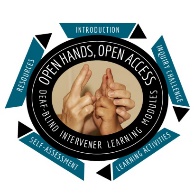 Module: Understanding Communication PrinciplesCommunication Exchange Analysis – Toddlers: ExamplesThe forms on the next two pages go with Slide 22 of the presentation “Understanding Communication” in Learning Activity 1. They relate to examples in this video  (https://www.youtube.com/watch?v=sL3vqlHabck). Communication Exchange Analysis Form – Toddlers (Examples 1 and 2)Communication Exchange Analysis Form – Toddlers (Examples 3 and 4)Communication CharacteristicExample 1Example 2Person who is Communicating and Description of the Communication Segment(Description refers to the actual words that were spoken or a description of movements.)Girl: “I wonder if me and dad can pick you up to go to the park”Boy: “What does that mean?”Communication Form Spoken wordsSpoken wordsSensory ModeAuditoryAuditoryCommunication FunctionRequest to go to the park togetherNeed for clarificationMeaningI’d like to go to the park with youCan you tell me what you mean?Response/Turn Exchange (How does the second person respond?)Boy: “What does that mean?”Girl: “To the park!”Receptive Understanding (Did the second person seem to understand the meaning of the message as the first person intended? That is, was the meaning shared between them?)No, they did not understand each otherYes, they understood each otherCommunication CharacteristicExample 3Example 4Person who is Communicating and Description of the Communication Segment(Description refers to the actual words that were spoken or a description of movements.)Boy: "It is right there" + pointing finger.Girl: Silent, plus thoughtful facial expression.Communication Form Spoken wordsGestureFacial expressionSensory ModeAuditory & VisualAuditory & VisualCommunication FunctionStatement: sharing a thought.Need to process what the boy meant.MeaningI can tell you where the park is.I am confused about what you mean.Response/Turn Exchange (How does the second person respond?)Girl: silentBoy: "We have to walk. We have to cross the road."Receptive Understanding (Did the 2nd person seem to understand the meaning of the message as the 1st person intended? That is, was the meaning shared between them?)No, they did not understand each other. (Because they were on the phone, she could not see him pointing).Yes, they understood each other.